АДМИНИСТРАЦИЯ ОТДАЛЕННОГО СЕЛЬСКОГО ПОСЕЛЕНИЯ АПШЕРОНСКОГО РАЙОНА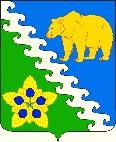 ПОСТАНОВЛЕНИЕот 28.12. 2023 г.                                                                                         № 38пос. ОтдаленныйО внесении изменений в постановление главы администрации от 17.10.2022 года № 34 «Об утверждении муниципальной программы Отдаленного сельского поселения Апшеронского района«Развитие жилищно-коммунального хозяйства» на 2023 год»В соответствии с Федеральным законом от 6 октября 2003 года № 131-ФЗ «Об общих принципах организации местного самоуправления в Российской Федерации», Уставом Отдаленного сельского поселения Апшеронского района, постановлением Отдаленного сельского поселения Апшеронского района от 26 августа 2014 года № 50 «О порядке принятия решения о разработке, формирования, реализации и оценки эффективности реализации муниципальных программ Отдаленного сельского поселения Апшеронского района» п о с т а н о в л я ю:1. Внести изменения в приложение постановления главы администрации от 17.10.2022 года № 34 «Развитие жилищно-коммунального хозяйства» на 2023 год» изложив его в следующей редакции (прилагается).2. Разместить настоящее постановление на официальном сайте администрации Отдаленного сельского поселения Апшеронского района.3. Контроль за выполнением настоящего постановления оставляю за собой.4. Настоящее постановление вступает в силу с момента подписания и распространяется на правоотношения возникшие с 01.01.2023 года.Глава Отдаленного сельского поселения Апшеронского района                                                                            С.С.Мовян 